Wochenblatt der Pfarre Gatterhölzl 24.12.2021 – 07.01.2022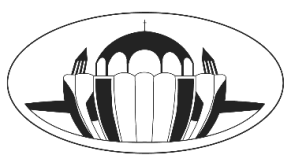 Pfarrtermine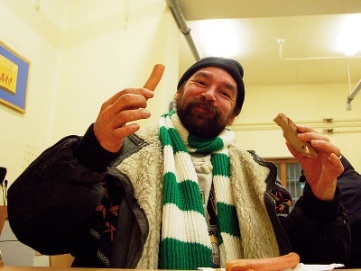 Auch 2022 wird unsere Pfarre eine „Wärmestube“ für Obdachlose einrichten. Wir suchen noch Helfer für einen Termin am 12. Februar 2022, die uns von 10.00 bis 17.00 Uhr bei der Betreuung der Wärmestube unterstützen.Bitte tragen Sie sich in die Liste im Kirchenvorraum ein.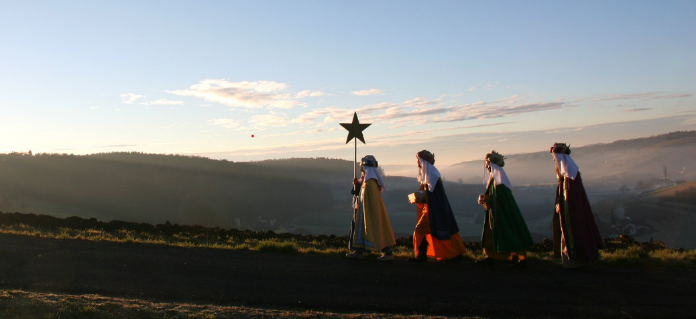 Die Sternsinger werden auch heuer coronabedingt nicht von Wohnung zu Wohnung ziehen. Sie werden aber am 6. und 7. Jänner 2022 sofern das Wetter mitspielt, im Pfarrgebiet an verschiedenen Plätzen ihre Botschaft verkünden. 											Copyrigt: Katholische JungscharKollekte vom 06.12.2021 – 19.12.2021:		Verstorbene aus unserer Pfarre: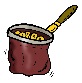 Wochentage:		118,13€ 			Frau Christa Almer Sonntage:		676,67 €			Herr Alfred Jablonsky		Herr Josef KovarikEin Licht strahlt heute über uns auf, denn geboren ist uns der Herr.
Und man nennt ihn: Starker Gott, Friedensfürst,
Vater der kommenden Welt.
Seine Herrschaft wird kein Ende haben.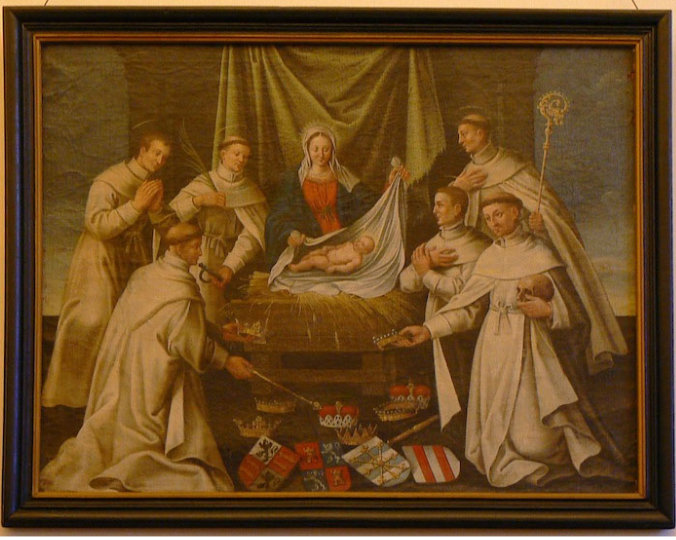 Der Hl. Norbert legt mit seinen ersten Gefährten am Weihnachtstag 1121 in Praemontre die Gelübde ab.Ein friedvolles und gesegnetes Fest der Geburt unseres Herrn Jesus Christus - für das kommende Jahr 2022 den Segen Gottes und den Schutz Mariens wünschen Ihnen die Seelsorger und der Pfarrgemeinderat.GOTTESDIENSTORDNUNG der Pfarre Gatterhölzl24.12.2021 – 07.01.2022Vesper: Sonntag 18.00 UhrRosenkranzgebet: Mo, Mi, Fr, So 18.30 Uhr , Samstag 17.30 UhrBEICHTGELEGENHEIT: nach Vereinbarung, sowie Freitag v. 18.15-18.50 UhrSamstag v. 10.00 - 11.00 Uhr26. Dezember 2021	Hl. Stephanus			Mt 10,17-22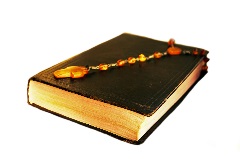 Jesus sagte zu den Jüngern: Siehe, ich sende euch wie Schafe mitten unter die Wölfe; seid daher klug wie die Schlangen und arglos wie die Tauben! Nehmt euch aber vor den Menschen in Acht! Denn sie werden euch an die Gerichte ausliefern und in ihren Synagogen auspeitschen.02. Jänner 2022	2. Sonntag nach Weihnachten	Joh 1,1-18Denn das Gesetz wurde durch Mose gegeben, die Gnade und die Wahrheit kamen durch Jesus Christus. Niemand hat Gott je gesehen. Der Einzige, der Gott ist und am Herzen des Vaters ruht, er hat Kunde gebracht.Eigentümer, Herausgeber und Verleger: Pfarre Gatterhölzl, Redaktion: Pfarrkanzlei – 1120 Wien, Hohenbergstr. 42, Tel.: 813 22 61 / Tel. Konvent: 813 22 61-14 E-Mail: gatterhoelzl@chello.at Homepage: www.gatterhölzl.at, Bürozeiten Pfarrkanzlei: MO, MI, DO 8:30 bis 11:30 Uhr Öffnungszeiten Bücherei:Sonntag 9.30-11 Uhr, Dienstag 11-12 Uhr, Mittwoch 18-19 Uhr, Donnerstag 16–17.30 UhrFreitag  24.12.15.00 Uhr  Weihnachtlicher Kindergottesdienst mit Krippenspiel                                                                                                                                                                                                                                                                                                    22.00 Uhr  Christmette für + Vater Pavo Vincetic23.30 Uhr  Einstimmung zur Christmette00.00 Uhr  Christmette um Gesundheit f. Mutter Manda                                                                                                                                 Samstag   25.12.10.00 Uhr  Pfarrmesse                              HOCHFEST DER GEBURT DES HERRN                                                                                                                                                                         19.00 Uhr  Abendmesse für +Papa zum 60.ToderstagSonntag  26.12.10.00 Uhr  Pfarrmesse                                                              HL. STEPHANUS                                                                                                                                                                                                                                                                                                                             19.00 Uhr  Abendmesse um Gesundheit meiner Schwester Slavica    Montag  27.12.                                                                                                 HL. JOHANNES                                                                                                                                                                                                                                19.00 Uhr  Abendmesse für die + Aigner,Bauer,Runggaldier u. PriestermutterDienstag  28.12. 	       UNSCHULDIGE KINDERMittwoch   29.12.19.00 Uhr  Abendmesse zum Gedenken an Pfr.  Sebastian Kneipp z. 200.Geb      Donnerstag  30.12.18.00 – 19.00 Uhr Euch. Anbetung – Eucharistischer Segen  FEST DER HL. FAMILIE                                                                                                                                                                  19.00 Uhr Hl. Messe Freitag  31.12.                                                                                                     Hl. Silvester                                                                                                                                                                                                                                                                         17.00 Uhr  Abendmesse  auf besondere Meinung für meine Cousine MargitaNach der Hl. Messe Gelegenheit zur Eucharistischen Anbetung bis 19UhrSamstag   1.1.10.00 Uhr  Pfarrmesse                         HOCHFEST DER GOTTESMUTTER MARIA                                                                                 19.00 Uhr  Abendmesse                                               NEUJAHR                                                                                                                 Sonntag  2.1.10.00 Uhr  Pfarrmesse                                2. SONNTAG NACH WEIHNACHTEN                                                                                                                                                                                                      19.00 Uhr  Abendmesse                 Montag      3.1.                                                                                        Heiligster Name Jesu                                                                                                                                                                                                             19.00 Uhr    Aben   19.00 Uhr  Abendmesse für die + der Familie KennedyDienstag   4.1. Mittwoch   5.1.19.00 Uhr  Abendmesse  für + Karl Michael Ziehrer zum 100. Todestag        Donnerstag  6.1.10.00 Uhr  Pfarrmesse                                             ERSCHEINUNG DES HERRN                                                                       19.00 Uhr  Abendmesse auf besondere Meinung und um Gesundheit                                                                                                                Freitag     7.1.15.00 – 16.00 Uhr Eucharistische Anbetung                                                                                                                                                                                                                                                                                                           17.00 Uhr  Abendmesse               